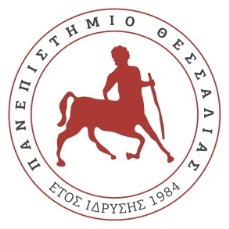 Activité 1: Lisons les textes suivants. Quelles sont les informations fournies ?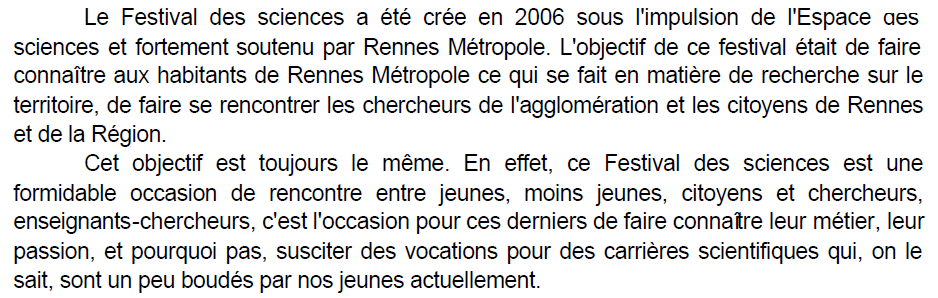 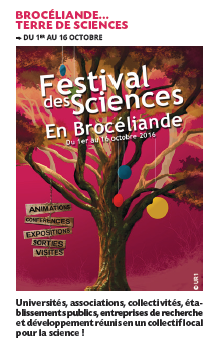 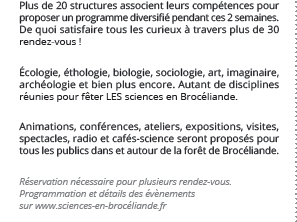 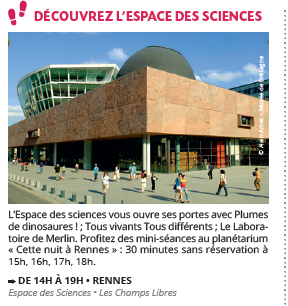 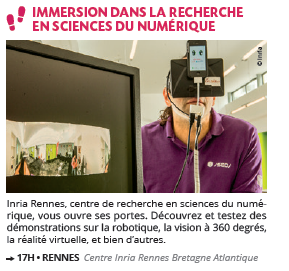 Le festival des sciences 2016, Rennes 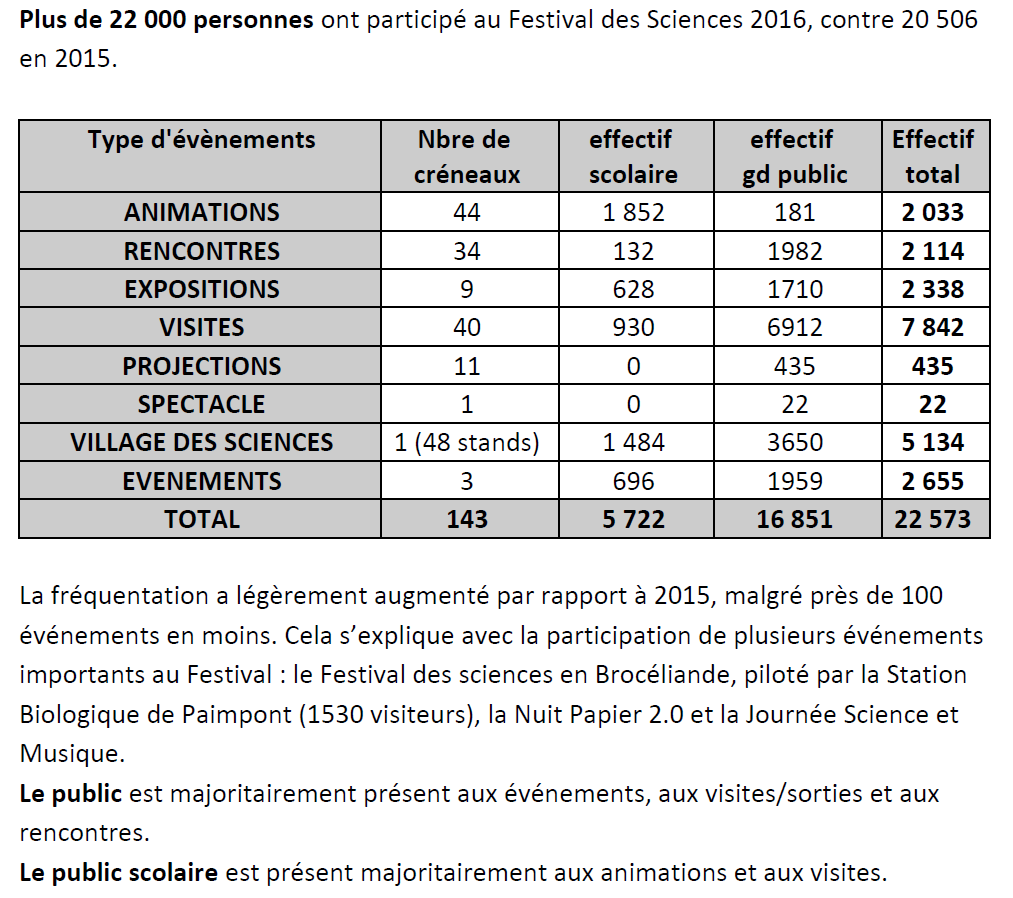 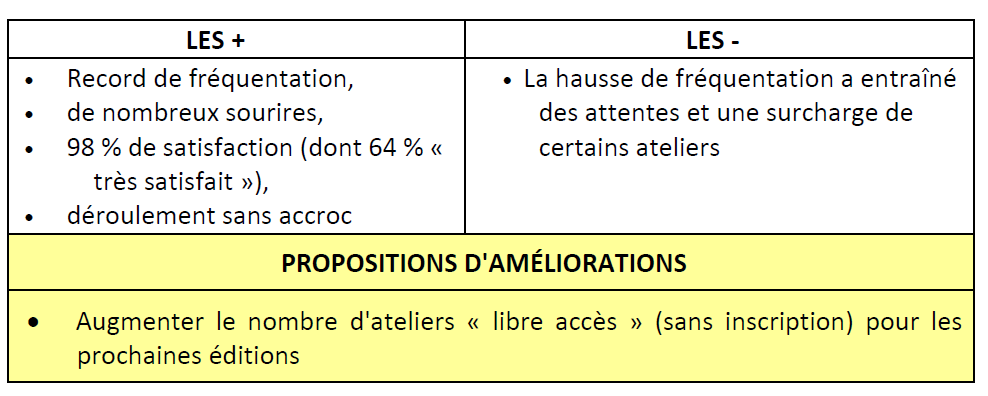 